California State Board of Education
Final Minutes 
May 7, 2020Members PresentLinda Darling-Hammond, President Ilene W. Straus, Vice PresidentSue Burr Matt NavoKim Pattillo BrownsonPatricia A. RuckerTing L. SunBrenna Pangelinan, Student MemberVacancyVacancyVacancyTony Thurmond, State Superintendent of Public Instruction (SSPI), Secretary and Executive OfficerMember AbsentNonePrincipal StaffKaren Stapf Walters, Executive Director, State Board of Education (SBE)Judy Cias, Chief Counsel, SBEPatricia de Cos, Deputy Executive Director, SBE Debra Brown, Senior Policy Advisor, SBEJanet Weeks, Director of Communications, SBECarolyn Pfister, Education Administrator I, SBELaila Fahimuddin, Policy Consultant, SBESara Pietrowski, Policy Consultant, SBEPamela Castleman, Education Programs Consultant, SBEAmy Bubbico, Staff Services Manager I, SBEStephanie Gregson, Chief Deputy Superintendent, California Department of Education (CDE)Chad Owes, Education Policy Administrator I, CDELisa Constancio, Deputy Superintendent, CDEAmy Holloway, Chief Counsel II, CDEPlease note that the complete proceedings of the May 7, 2020 State Board of Education meeting, including closed-captioning, are available online at: http://www.cde.ca.gov/be/ag/ag/sbewebcastarchive.asp California State Board of Education
Public Session May 7, 2020Thursday – May 7, 2020 Pacific Time ±
California Department of Education
1430 N Street, Room 1101
Sacramento, California 95814Call to OrderSalute to the FlagCommunicationsAnnouncementsReport of the State Superintendent of Public InstructionSpecial PresentationsPublic notice is hereby given that special presentations for informational purposes may take place during this session. Agenda ItemsContinuancePresident Darling-Hammond called the meeting to order at approximately 8:35 a.m.Report of the State Superintendent of Public InstructionReport of the SBE PresidentAGENDA ITEMS DAY 1Item 01Subject: The California Assessment of Student Performance and Progress System and the English Language Proficiency Assessments for California: Approval of the Proposed Alternate English Language Proficiency Assessments for California Test Blueprint and Update of Program Activities.Type of Action: Action, InformationRecommendation: The CDE recommends that the SBE approve the proposed Alternate ELPAC test blueprint, as found in Attachment 2.The CDE further recommends that the SBE authorize CDE staff to make technical edits, as necessary, to the proposed Alternate ELPAC test blueprint.ACTION: Member Sun moved to approve the CDE recommendation.Member Straus seconded the motion.Yes votes: Members Sun, Straus, Rucker, Pangelinan, Navo, Darling-Hammond, Burr, and Pattillo Brownson. No votes: NoneMember Absent: NoneAbstentions: NoneRecusals: NoneThe motion passed with 8 votes.Item 02Subject: Update on the Implementation of the Integrated Local, State, and Federal Accountability and Continuous Improvement System: Recommended Action on the New Color Schemes for Select Five-by-Five Color Grids and Updates on the Revisions Under Consideration for the College/Career Indicator for the California School Dashboard.Type of Action: Action, InformationRevised Recommendation: The CDE recommends that the SBE:Provide guidance on the updated workplan, as needed.Provide guidance on work to expand the CCI with new career measures.ACTION: No Action Taken. Item 03Subject: Request to Ratify a Waiver of Assessment, Accountability, and School Identification and Federal Funding Flexibility Requirements Pursuant to the Elementary and Secondary Education Act.Type of Action: Action, InformationRecommendation: The CDE recommends that the SBE take the following actions:Ratify the Assessment and Accountability Waiver for the 2019–20 school year of the following sections under ESEA Section 8401(b)Assessment requirements in section 1111(b)(2);Accountability and school identification requirements in sections 1111(c)(4) and 1111(d)(2)(C)-(D); andReporting requirements related to assessments and accountability in section 1111(h).Ratify the Federal Funding Flexibility Waiver of the following provisions for the 2019–20 school year under ESEA Section 8401(b):Section 1127(b) of Title I, Part A of the ESEA so that the CDE may waive, more than once every three years, if necessary, the 15 percent carryover limitation in ESEA section 1127(a) for FY 2019 Title I, Part A funds.Section 421(b) of the GEPA to extend the period of availability of FY 2018 funds for programs in which the CDE participates under its approved consolidated State plan until September 30, 2021.Section 4106(d) of Title IV, Part A of the ESEA related to local educational agency (LEA) needs assessments for the 2019–2020 school year.Section 4106(e)(2)(C), (D), and (E) of Title IV, Part A of the ESEA with respect to content-area spending requirements for FYs 2018 and 2019 Title IV, Part A funds.Section 4109(b) of Title IV, Part A of the ESEA with respect to the spending limitation for technology infrastructure for FYs 2018 and 2019 Title IV, Part A funds.Section 8101(42) of the ESEA, which defines “professional development,” for activities funded for the 2019–20 school year.ACTION: Member Burr moved to approve both parts of the CDE recommendations.Member Straus seconded the motion.Yes votes: Members Burr, Darling-Hammond, Navo, Pangelinan, Pattillo Brownson, Rucker, Straus, and Sun. No votes: NoneMember Absent: NoneAbstentions: NoneRecusals: NoneThe motion passed with 8 votes.Item 04Subject: Mathematics Framework for California Public Schools: Kindergarten Through Grade Twelve, 2021 Revision: Approval of the Revision of the Schedule of Significant Events.Type of Action: Action, InformationCDE Recommendation: The CDE recommends that the SBE approve the revised Schedule of Significant Events for the 2021 Revision of the Mathematics Framework for California Public Schools, Kindergarten Through Grade Twelve (Timeline).ACTION: Member Rucker moved to approve the CDE recommendation.Member Straus seconded the motion.Yes votes: Members Sun, Straus, Rucker, Pattillo Brownson, Pangelinan, Navo, Darling-Hammond, and Burr. No votes: NoneMember Absent: NoneAbstentions: NoneRecusals: NoneThe motion passed with 8 votes.WAIVERS ON CONSENT(W-01 through W-12)The following agenda items include waivers that are proposed for consent and those waivers scheduled for separate action because CDE staff has identified possible opposition, recommended denial, or determined may present new or unusual issues that should be considered by the State Board. Waivers proposed for consent are so indicated on each waiver’s agenda item; however, any board member may remove a waiver from proposed consent and the item may be heard individually. On a case-by-case basis, public testimony may be considered regarding the item, subject to the limits set by the Board President or by the President's designee; and action different from that recommended by CDE staff may be taken.Charter School Program (Nonclassroom-Based Funding)Item W-01 Subject: Requests by five local educational agencies to waive portions of California Code of Regulations, Title 5 Section 11963.6, relating to the submission and action on determination of funding requests regarding nonclassroom-based instruction.Waiver Numbers:Fort Sage Unified School District 26-1-2020Hart-Ransom Union Elementary School District 17-2-2020Liberty Elementary School District 19-1-2020Susanville Elementary School District 18-1-2020Turlock Unified School District 4-3-2020(Recommended for APPROVAL)Community Day Schools (CDS) (Colocate Facilities)Item W-02Subject: Requests by the Santa Ana Unified School District for a renewal waiver of California Education Code Section 48916.1(d), and portions of California Education Code Section 48660 to permit the REACH Academy Community Day School to serve students in grade six with students in grades seven through twelve, but no grade lower than grade six. The Santa Ana Unified School District is also requesting a waiver of portions of California Education Code Section 48661 to permit the Community Day School to be collocated on the same site as the REACH Academy Night Program, an alternative program of choice serving students enrolled in the district’s continuation and traditional high schools.Waiver Numbers:Santa Ana Unified School District 28-1-2020Santa Ana Unified School District 29-1-2020(Recommended for APPROVAL WITH CONDITONS)Special Education Program (Algebra I Requirement for Graduation)Item W-03 Subject: Request by Pajaro Valley Unified School District to waive California Education Code Section 51224.5(b), the requirement that all students graduating in the 2019–20 school year be required to complete a course in Algebra I (or equivalent) to be given a diploma of graduation for one student with disabilities based on Education Code Section 56101, the special education waiver authority.Waiver Number: 2-3-2020(Recommended for APPROVAL WITH CONDITIONS)Special Education Program (Child Specific/ NPA or NPS Certification)Item W-04Subject: Request by Redlands Unified School District to waive California Education Code Section 56366(d), the requirement for nonpublic, nonsectarian schools or agencies to be California-certified, to allow the use of state and federal special education funds for the placement of one high school student with disabilities at an out-of-state school that is not California-certified located in Mountain Home, Idaho.Waiver Number: 19-2-2020(Recommended for APPROVAL WITH CONDITIONS)Special Education Program (Extended School Year)Item W-05 Subject: Requests by sixteen local educational agencies to waive California Code of Regulations, Title 5, Section 3043(d), which requires a minimum of 20 school days for an extended school year (summer school) for students with disabilities.Waiver Numbers:Butte County Office of Education 21-1-2020Chico Unified School District 8-2-2020El Centro Elementary School District 10-2-2020Fall River Unified School District 2-1-2020Fremont Union High School District 22-1-2020Hanford Elementary School District 9-2-2020Kings County Office of Education 15-2-2020Lake County Office of Education 2-2-2020Monterey Peninsula Unified School District 13-1-2020Mountain Empire Unified School District 14-1-2020Oroville City Elementary School District 6-1-2020Paradise Unified School District 24-1-2020Red Bluff Unified School District 5-1-2020San Diego County Office of Education 12-1-2020Tulare County Office of Education 3-1-2020Visalia Unified School District 1-1-2020(Recommended for APPROVAL WITH CONDITIONS)Special Education Program (Resource Teacher Caseload)Item W-06 Subject: Request by Moreland School District to waive Education Code Section 56362(c), allowing the caseloads of resource specialists to exceed the maximum caseload of 28 students by no more than four students (32 maximum).Waiver Number: 27-1-2020(Recommended for APPROVAL WITH CONDITIONS)School District Reorganization (Elimination of Election Requirement)Item W-07 Subject: Requests by sixteen local educational agencies to waive California Education Code Section 5020, and portions of sections 5019, 5021, and 5030, that require a districtwide election to establish a by-trustee-area method of election.Waiver Numbers:Arcata Elementary School District 6-2-2020Brea-Olinda Unified School District 23-1-2020Cabrillo Unified School District 18-3-2020Cotati-Rohnert Park Unified School District 20-1-2020El Tejon Unified School District 4-4-2020Folsom-Cordova Unified School District 20-3-2020Gilroy Unified School District 17-3-2020Glendora Unified School District 3-2-2020Hacienda la Puente Unified School District 12-2-2020Napa Valley Unified School District 23-2-2020Rosedale Union Elementary School District 5-4-2020Rowland Unified School District 8-3-2020San Juan Unified School District 15-3-2020Solana Beach Elementary School District 1-4-2020Sonoma Valley Unified School District 4-2-2020South San Francisco Unified School District 3-3-2020(Recommended for APPROVAL)School District Reorganization (Governing Board)Item W-08 Subject: Request by River Delta Joint Unified School District to waive California Education Code Section 5020, which requires an election to adopt one of the alternative methods of electing governing board members in Section 5030. Waiver Number 25-2-2020(Recommended for APPROVAL)Other Waivers (Employment - Retirement System)Item W-09Subject: Request by San Luis Obispo County Office of Education to waive California Education Code Section 45134(c), to allow the employment of a State Teachers’ Retirement System retiree as a classified Instructional Specialist for the Visually Impaired.Waiver Number: 11-2-2020(Recommended for APPROVAL)State Meal Mandate (Summer School Session)Item W-10Subject:  Request from Liberty Elementary under the authority of EC Section 49548 to waive EC Section 49550, the State Meal Mandate for public schools, during the summer school session.Waiver Number: Liberty Elementary 22-2-2020(Recommended for APPROVAL WITH CONDITIONS)State Meal Mandate (Summer School Session)Item W-11 Subject: Request from Wiseburn Unified School District under the authority of California Education Code (EC) Section 49548 to waive EC Section 49550, the State Meal Mandate for public schools during the summer school session.Waiver Number: Wiseburn Unified School District 5-2-2020(Recommended for APPROVAL WITH CONDITIONS) SPECIAL EDUCATION (Educational Interpreter)Item W-12 Subject: Requests by Santa Clara County Office of Education and Kern High School District to waive California Code of Regulations, Title 5, Section 3051.16(b)(3), the requirement that educational interpreters for deaf and hard of hearing pupils meet minimum qualifications as of July 1, 2009, to allow Rebecca Alcantara, Michelle Evans, Brittany Verbeckmoes, Yolanda Cortes, Marcela Padilla, Angie Dennis, and Kirsten Watkins to continue to provide services to students until June 30, 2021, under a remediation plan to complete those minimum requirements.Waiver Numbers:Santa Clara County Office of Education 7-1-2020Santa Clara County Office of Education 8-1-2020Santa Clara County Office of Education 9-1-2020Santa Clara County Office of Education 11-1-2020Kern High School District 15-1-2020Kern High School District 16-1-2020Kern High School District 17-1-2020(Recommended for APPROVAL WITH CONDITIONS)ACTION ON WAIVER CONSENT ITEMS W-01 THROUGH W-12ACTION: Member Burr moved to approve the CDE recommendations for each Waiver Item (W-01 through W-12) on consent.Member Navo seconded the motion.Yes votes: Members Sun, Straus, Rucker, Pattillo Brownson, Pangelinan, Navo, Darling-Hammond, and Burr.No votes: NoneMember Absent: NoneAbstentions: NoneRecusals: NoneThe motion passed with 8 votes.END OF WAIVERSREGULAR AGENDA ITEMS CONTINUEDItem 05Subject: Consideration of a Request for Determination of Funding with “Reasonable Basis”/Mitigating Circumstances as Required for Nonclassroom-Based Charter Schools Pursuant to California Education Code sections 47612.5 and 47634.2, and Associated California Code of Regulations, Title 5.Type of Action: Action, InformationCDE Recommendation: The CDE recommends that the SBE approve the mitigating circumstances requests and approve the determination of funding requests at the percentages and for the time periods specified for the charter schools as provided in Attachment 1.Advisory Commission on Charter Schools (ACCS) RecommendationAt the April 7, 2020, meeting, the ACCS voted unanimously to approve the CDE recommendation that the SBE approve the mitigating circumstances requests and approve the determination of funding requests at the percentages and for the time periods specified for the charter schools as provided in Attachment 1.The meeting notice for the April 7, 2020, ACCS meeting is located on the SBE ACCS web page at https://www.cde.ca.gov/be/cc/cs/accsnotice040720.asp.ACTION 1: Member Burr moved to approve the CDE recommendation for all schools except Kairos Public Schools Vacaville Academy #1635, as provided in Attachment 1.Member Sun seconded the motion.Yes votes: Members Burr, Darling-Hammond, Navo, Pangelinan, Pattillo Brownson, Rucker, Straus, and Sun. No votes: NoneMember Absent: NoneAbstentions: NoneRecusals: NoneThe motion passed with 8 votes.ACTION 2: Member Burr moved to approve the CDE recommendation for Kairos Public School Vacaville Academy #1635, as provided in Attachment 1.Member Straus seconded the motion.Yes votes: Members Straus, Rucker, Pattillo Brownson, Pangelinan, Navo, Darling-Hammond, and Burr. No votes: NoneMember Absent: NoneAbstentions: Member SunRecusals: NoneThe motion passed with 7 votes.REGULAR CONSENT ITEMS
(Item 06 through Item 11)Item 06Subject: Consideration of Requests for Determination of Funding as Required for Nonclassroom-Based Charter Schools Pursuant to California Education Code sections 47612.5 and 47634.2, and Associated California Code of Regulations, Title 5.Type of Action: Action, InformationCDE Recommendation: The CDE recommends that the SBE approve the determination of funding requests at the percentages and for the time periods specified for the NCB charter schools listed on Attachment 1.Advisory Commission on Charter Schools RecommendationAt the April 7, 2020, meeting, the ACCS voted unanimously to approve the CDE recommendation that the SBE approve the determination of funding requests at the percentages and for the time periods specified for the NCB charter schools listed on Attachment 1.The meeting notice for the April 7, 2020, ACCS meeting is located on the SBE ACCS web page at https://www.cde.ca.gov/be/cc/cs/accsnotice040720.asp.Item 07Subject: Approval of the Charter School Numbers Assigned to Newly Established Charter Schools.Type of Action: Action, InformationCDE Recommendation: The CDE recommends that the SBE assign a charter number to the charter schools identified in Attachment 1.Item 08Subject: Approval of 2019–20 Consolidated Applications.Type of Action: Action, InformationCDE Recommendation: The CDE recommends that the SBE approve the 2019–20 ConApps submitted by LEAs in Attachment 1.Item 09Subject: World Languages Framework for California Public Schools, Kindergarten Through Grade Twelve, 2020 Revision: Approval of the Revision of the Schedule of Significant Events.Type of Action: Action, InformationCDE Recommendation: The CDE recommends that the SBE approve the revised Schedule of Significant Events in Attachment 1.Item 10Subject: 2020 Arts Education Framework for California Public Schools, Transitional Kindergarten Through Grade Twelve: Approval of the Revision of the Schedule of Significant Events.Type of Action: Action, InformationCDE Recommendation: The CDE recommends that the SBE approve the revised Schedule of Significant Events in Attachment 1.Item 11Subject: Cancellation of the 2020 California Health Instructional Materials Adoption.Type of Action: Action, InformationCDE Recommendation: The CDE recommends that the SBE cancel the scheduled 2020 Health Instructional Materials Adoption due to a lack of publisher participation.ACTION ON REGULAR CONSENT ITEM 06 THROUGH ITEM 11)ACTION: Member Burr moved to approve the CDE recommendations for each regular Item (Item 06 through Item 11) on consent.Member Navo seconded the motion.Yes votes: Members Sun, Straus, Rucker, Pattillo Brownson, Pangelinan, Navo, Darling-Hammond, and Burr.No votes: NoneMember Absent: NoneAbstentions: NoneRecusals: NoneThe motion passed with 8 votes.END OF REGULAR CONSENT ITEMSREGULAR AGENDA ITEMS CONTINUEDItem 12Subject: STATE BOARD PROJECTS AND PRIORITIES.Including, but not limited to, future meeting plans; agenda items; and officer nominations and/or elections; State Board appointments and direction to staff; declaratory and commendatory resolutions; Bylaw review and revision; Board policy; approval of minutes; Board liaison reports; training of Board members; and other matters of interest.Type of Action: Action, InformationRecommendation: The SBE staff recommends that the SBE:Approve the Preliminary Report of Actions/Minutes for the March 7-8, 2020 meeting. (Attachment 1)ACTION: Member Rucker moved to approve the SBE staff recommendation to approve the Preliminary Report of Actions/Draft Minutes from the March 7-8, 2020 SBE meeting. Member Burr seconded the motion.Yes votes: Members Burr, Darling-Hammond, Navo, Pangelinan, Rucker, Straus, and Sun. No votes: NoneMember Absent: NoneAbstentions: Member Pattillo BrownsonRecusals: NoneThe motion passed with 7 votes.Item 13Subject: GENERAL PUBLIC COMMENT.Public Comment is invited on any matter not included on the printed agenda. Depending on the number of individuals wishing to address the State Board, the presiding officer may establish specific time limits on presentations.Type of Action: InformationACTION: No Action Taken.ADJOURNMENT OF MEETINGAt approximately 1:52 p.m., President Darling-Hammond adjourned the meeting.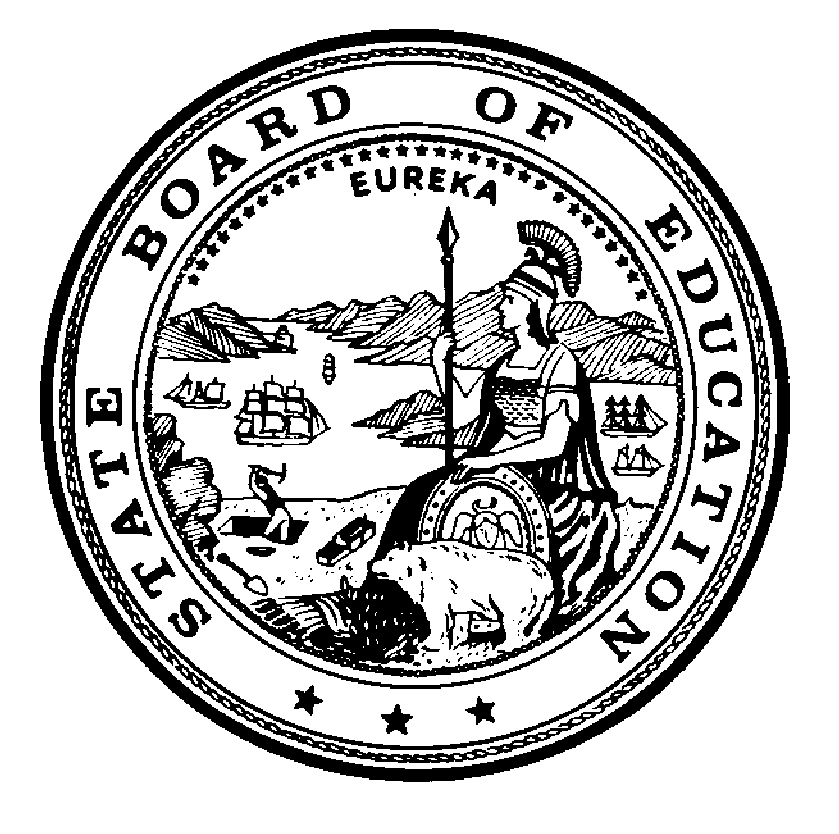 